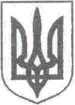 УКРАЇНА ЖИТОМИРСЬКА ОБЛАСТЬНОВОГРАД-ВОЛИНСЬКА МІСЬКА РАДАРІШЕННЯвосьма  сесія                                                                               сьомого скликання від  22.09.16        № 168Про внесення змін до рішення міської ради від 19.11.15 № 10 „Про утворення, визначення кількісного та затвердження персонального складу виконавчого комітету Новоград-Волинської міської ради сьомого скликання“Керуючись пунктом 3 частини першої статті 26, пунктом 5 частини четвертої статті 42, статтею 51 Закону України „Про місцеве самоврядування  в Україні“, враховуючи кадрові зміни, міська рада ВИРІШИЛА: 1. Внести зміни до рішення міської ради від 19.11.15 № 10 „Про утворення, визначення кількісного та затвердження персонального складу виконавчого комітету Новоград-Волинської міської ради сьомого скликання“, а саме: - вивести зі складу виконавчого комітету Новоград-Волинської міської ради Бондаренко Юлію Олександрівну;- у пункті 1 цифри „27 замінити цифрами „26“; - підпункт 2.5 пункту 2 викласти в такій редакції:„2.5 Ящук Ірина Климівна- заступник міського голови-начальник фінансово управління міської ради“, у зв’язку з цим пункти 2.11 - 2.27 вважати 2.10 - 2.26 відповідно.2. Контроль за виконанням цього рішення покласти на керуючого справами виконавчого комітету міської ради Ружицького Д.А.Міський голова                                                                             В.Л.Весельський